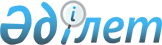 Об изменении границы (черты) поселка Сарыколь Сарыкольского районаСовместные постановление акимата Сарыкольского района Костанайской области от 2 ноября 2022 года № 5 и решение маслихата Сарыкольского района Костанайской области от 2 ноября 2022 года № 214
      В соответствии с пунктом 5 статьи 108 Земельного кодекса Республики Казахстан акимат Сарыкольского района ПОСТАНОВЛЯЕТ и Сарыкольский районный маслихат РЕШИЛ:
      1. Изменить границу (черту) поселка Сарыколь Сарыкольского района, включив в его границу (черту) земельные участки общей площадью 245,1 гектаров из земель запаса.
      2. Настоящее совместное постановление и решение вводится в действие по истечении десяти календарных дней после дня его первого официального опубликования.
					© 2012. РГП на ПХВ «Институт законодательства и правовой информации Республики Казахстан» Министерства юстиции Республики Казахстан
				
      Аким Сарыкольского района 

А. Балгарин

      Исполняющая обязанности секретаря Сарыкольского районного маслихата 

С. Краснянская
Члены акимата:_____________ М. Шымырбеков_____________ Д. Абжамалов